           КАРАР                                                                                         ПОСТАНОВЛЕНИЕ                      «17» декабрь 2018 й.                         № 38                      «17»  декабря  2018 г.Об утверждении  Порядка проведения антикоррупционной экспертизыпроектов нормативных правовых актов и нормативных правовыхактов, принимаемых администрацией сельского поселения Михайловский сельсовет муниципального района Федоровский район Республики Башкортостан         Руководствуясь  Федеральным  законом  от  17  июля  2009  г.  №  172-ФЗ  «Об антикоррупционной экспертизе нормативных правовых актов и проектов нормативных правовых актов», Методикой проведения антикоррупционной экспертизы  нормативных  правовых  актов  и  проектов  нормативных  правовых  актов,  утвержденной  постановлением  Правительства  Российской  Федерации  от  26  февраля  . № 96 «Об антикоррупционной экспертизе нормативных правовых актов и проектов нормативных правовых актов»,  Уставом сельского поселения Михайловский сельсовет муниципального района Федоровский район Республики Башкортостан, администрация сельского поселения Михайловский сельсовет муниципального района Федоровский район Республики БашкортостанПОСТАНОВЛЯЕТ:	1.  Утвердить  прилагаемый  Порядок  проведения  антикоррупционной  экспертизы проектов нормативных правовых актов и нормативных правовых актов,  принимаемых администрацией сельского поселения Михайловский сельсовет муниципального района Федоровский район Республики Башкортостан. 	2.   Возложить   функции   по   проведению   антикоррупционной   экспертизы   проектов нормативных правовых актов и  нормативных правовых актов (далее  - НПА),  принимаемых  администрацией сельского поселения Михайловский сельсовет муниципального района Федоровский район Республики Башкортостан на  управляющую делами администрации сельского поселения Михайловский сельсовет муниципального района Федоровский район Республики Башкортостан. 3. Отменить Постановление администрации сельского поселения Михайловский сельсовет муниципального района Федоровский район Республики Башкортостан от 12.08.2010 года № 23 «Об утверждении Порядка проведения антикоррупционной экспертизы нормативных правовых актов (проектов нормативных правовых актов) администрации сельского поселения Михайловский сельсовет муниципального района Федоровский район Республики Башкортостан»	4. Обнародовать настоящее постановление в установленном порядке. 	5. Контроль за исполнением настоящего постановления оставляю за собой. Глава сельского поселения			                                                    В.М.Ачурин                                                                                                                                                                     Приложение                                          к постановлению администрации                                           сельского поселения Михайловский сельсовет муниципального района Федоровский район Республики Башкортостан                                     от 18.12.2018 № 33ПОРЯДОКпроведения антикоррупционной экспертизы проектов нормативных правовых актов и нормативных правовых актов, принимаемых администрацией сельского поселения Михайловский сельсовет муниципального района Федоровский район Республики БашкортостанI. Общие положения1.1. Настоящий Порядок разработан в соответствии с федеральными законами от 25 декабря . № 273-ФЗ "О противодействии коррупции", от 17 июля 2009  г. № 172-ФЗ "Об антикоррупционной экспертизе нормативных правовых актов и  проектов нормативных правовых актов" и устанавливает порядок проведения антикоррупционной  экспертизы  проектов  НПА  администрации сельского поселения Михайловский сельсовет муниципального района Федоровский район Республики Башкортостан и  НПА  администрации сельского поселения Михайловский сельсовет муниципального района Федоровский район Республики Башкортостан,  порядок  и  срок  подготовки  заключений,  составляемых  при  проведении  антикоррупционной  экспертизы.         1.2. Под антикоррупционной экспертизой проектов НПА и НПА (далее - анти-коррупционная  экспертиза)  для  целей  настоящего  Порядка  понимается  деятельность, направленная на выявление в НПА или проектах НПА положений, способствующих   созданию   условий   для   проявления   коррупции,   и   предотвращение  включения в них указанных положений. II. Порядок и сроки проведения антикоррупционнойэкспертизы проектов НПА, НПА по направлениям деятельности        2.1. Антикоррупционная экспертиза проектов НПА и НПА по направлениям деятельности проводится при проведении правовой экспертизы управляющей делами администрации сельского поселения Михайловский сельсовет муниципального района Федоровский район Республики Башкортостан  согласно Методике проведения антикоррупционной экспертизы НПА и проектов НПА, утвержденной постановлением Правительства Российской Федерации от 26 февраля . № 96 "Об  антикоррупционной экспертизе нормативных правовых актов и проектов нормативных правовых актов".        2.2. Антикоррупционная экспертиза проектов НПА и НПА по направлениям деятельности проводится в течение 5 рабочих дней.       2.3. Выявленные в проекте НПА и НПА по направлениям деятельности коррупциогенные  факторы  отражаются  в  заключении  по  форме  согласно  приложению к настоящему Порядку.        2.4. В заключении отражаются следующие сведения:        - дата  заключения;        - реквизиты проекта НПА (наименование вида документа, наименование проекта НПА);       - выявленные положения проекта  НПА, способствующие  созданию  условий для проявления коррупции, с указанием структурных единиц проекта документа (раздела, подраздела, пункта, подпункта, абзаца);      - перечень выявленных коррупциогенных факторов;      - предложения по устранению коррупциогенных факторов. -должность, подпись, расшифровка подписи лица, которое провело антикоррупционную экспертизу. В заключении также отражаются возможные негативные последствия сохранения в проекте НПА выявленных коррупциогенных факторов.  2.5.   Заключение   подлежит   рассмотрению   лицом,   подготовившим   проект  НПА.   2.6. В случае возникновения разногласий проект НПА с заключением предварительно рассматривается на заседании рабочей группы. 2.7. По результатам рассмотрения заключения рабочей группой принимается  решение о внесении изменений в проект НПА, либо об отсутствии необходимости  внесения изменений в проект НПА. III. Порядок и сроки проведения антикоррупционнойэкспертизы НПА3.1.Антикоррупционная экспертиза действующих НПА осуществляется в соответствии с Методикой проведения антикоррупционной экспертизы НПА и проектов НПА, утвержденной постановлением Правительства Российской Федерации от 26 февраля . № 96 "Об антикоррупционной экспертизе нормативных правовых  актов  и  проектов  нормативных  правовых  актов",  управляющей делами  администрации  сельского поселения Михайловский сельсовет муниципального района Федоровский район Республики Башкортостан,  осуществляющим  правовую  экспертизу проектов НПА, НПА по направлениям деятельности.       3.2.  Выявленные  в  НПА  коррупциогенные  факторы  отражаются  в  заключении,  по составляемом по форме согласно приложению к настоящему Порядку.       3.3. В заключении отражаются:       - дата  заключения;       - реквизиты НПА (наименование вида документа, дата, регистрационный номер и наименование НПА);-  выявленные  положения  НПА,  способствующие  созданию  условий  для  проявления  коррупции,  с  указанием  структурных  единиц  документа  (раздела,  подраздела, пункта, подпункта, абзаца);      - перечень выявленных коррупциогенных факторов;      - предложения по устранению коррупциогенных факторов.      - должность, подпись, расшифровка подписи лица, которое провело анти- коррупционную экспертизу       В  заключении  также  отражаются  возможные  негативные  последствия  сохранения в НПА выявленных коррупциогенных факторов.        3.4. Заключение подписывается лицом, проводившим антикоррупционную  экспертизу, и направляется  главе поселения для рассмотрения  и  принятия мер. IV. Порядок проведения независимой антикоррупционнойэкспертизы НПА       4.1. Независимая антикоррупционная экспертиза НПА (проектов) (далее - независимая  антикоррупционная  экспертиза)  проводится  юридическими  лицами или физическими лицами, аккредитованными Министерством юстиции Российской  Федерации  в  качестве  независимых  экспертов  антикоррупционной  экспертизы НПА и проектов НПА, в соответствии с Методикой.        4.2. Для проведения независимой антикоррупционной экспертизы  специалист  администрации  сельского поселения Михайловский сельсовет муниципального района Федоровский район Республики Башкортостан обеспечивает  их  размещение  в  установленном  порядке  на  официальном  сайте  администрации  сельского поселения Михайловский сельсовет муниципального района Федоровский район Республики Башкортостан http://razinsky.sp-fedorovka.ru в сети  Интернет.        4.3.  При  размещении  НПА  (проектов)  для  проведения  независимой  анти- коррупционной экспертизы на сайте администрации сельского поселения Михайловский сельсовет муниципального района Федоровский район Республики Башкортостан указываются  адрес  электронной  почты  для  направления  экспертных заключений, даты начала и окончания приема заключений по результатам независимой антикоррупционной экспертизы.        4.4.  Срок  проведения  независимой  антикоррупционной  экспертизы  при  размещении НПА  (проектов) на официальном сайте администрации сельского поселения Михайловский сельсовет муниципального района Федоровский район Республики Башкортостан  в  сети  Интернет  составляет 7 рабочих  дней.       4.5. Результаты независимой антикоррупционной экспертизы отражаются в  заключении по форме, утверждаемой Министерством юстиции Российской Федерации.      4.6. В заключении по результатам независимой антикоррупционной экспертизы должны быть указаны выявленные в НПА (проекте) коррупциогенные факторы и предложены способы их устранения.       4.7. Заключение, составленное по результатам независимой антикоррупционной  экспертизы,  носит  рекомендательный  характер  и  подлежит  обязательному рассмотрению администрацией сельского поселения Михайловский сельсовет муниципального района Федоровский район Республики Башкортостан.       4.8. В тридцатидневный срок со дня получения заключения независимой ан- тикоррупционной  экспертизы  специалистом,  проводившим  независимую  анти-коррупционную экспертизу данного НПА (проекта), готовится проект мотивированного  ответа  и  предоставляется  на  подпись  главе  сельского поселения Михайловский сельсовет муниципального района Федоровский район Республики Башкортостан,  за  исключением  случаев,  когда  в  заключении  независимой  антикоррупционной  экспертизы  отсутствуют  предложения  о  способе  устранения  выявленных коррупциогенных факторов. Приложение                                             к  Порядку     проведения    антикорупционной                                          экспертизы нормативных правовых                                                актов   и   проектов нормативных                                                    правовых      актов,  принимаемых                                            администрацией сельского поселения Михайловский сельсовет муниципального района Федоровский район Республики Башкортостан                                        ЗАКЛЮЧЕНИЕ_____________________________________________________________________________(структурное подразделение)по результатам проведения антикоррупционной экспертизы_____________________________________________________________________________(вид и наименование НПА (проекта НПА), регистрационный номер и дата принятия  НПА)____________(дата)Должностное лицо, которое провело антикоррупционную экспертизу:______________________                                  ______________________   (должность)                                      (подпись)                                      (И.О. Фамилия)--------------------------------<*>Коррупциогенные факторы указываются в соответствии с Методикой проведения антикоррупционной экспертизы нормативных правовых актови  проектов  нормативных  правовых  актов,  утвержденной  постановлениемПравительства Российской Федерации от 26 февраля . № 96 «Об антикоррупционной  экспертизе  нормативных  правовых  актов  и  проектовнормативных правовых актов».Башкортостан РеспубликаhыФёдоровка районымуниципаль районыныңМихайловка ауыл советыауыл биләмәhе xakимиәте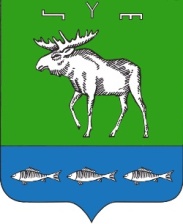 Администрациясельского поселения Михайловский сельсоветмуниципального районаФедоровский район Республики БашкортостанКоррупциогенный фактор <*>Положения НПА (проекта НПА) , в которых выявлены коррупциогенные факторыПредложения и рекомендации о способах устранения в НПА, проекте НПА выявленных коррупциогенных факторов